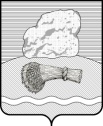 РОССИЙСКАЯ ФЕДЕРАЦИЯКалужская областьДуминичский районАдминистрация сельского поселения«ДЕРЕВНЯ  ДУБРОВКА» ПОСТАНОВЛЕНИЕ        «15» декабря 2023 года                                                                                            № 49  Об утверждении муниципальной программы«Развитие муниципальной службы сельского поселения  «Деревня Дубровка»На основании статьи 179 Бюджетного кодекса Российской Федерации, в соответствии с Федеральным Законом от  06.10.2003г №131-ФЗ «Об общих принципах организации местного самоуправления в Российской Федерации», руководствуясь Постановлением администрации сельского поселения «Деревня Дубровка» от 16.10.2013 г № 16  «Об утверждении Порядка принятия решений о разработке муниципальных программ сельского поселения «Деревня  Дубровка», их формирования и реализации и Порядка проведения оценки эффективности реализации муниципальных программ сельского поселения «Деревня  Дубровка», в соответствии с Уставом сельского поселения «Деревня Дубровка», администрация сельского поселения «Деревня  Дубровка»  ПОСТАНОВЛЯЕТ:        1. Утвердить муниципальную программу «Развитие муниципальной службы сельского поселения  «Деревня Дубровка» (далее – Программа), согласно приложению.        2. Постановление администрации сельского поселения «Деревня  Дубровка» от 15.11.2016 г № 40 «Об утверждении муниципальной программы «Развитие муниципальной службы сельского поселения  «Деревня Дубровка» (в редакции постановлений: от 01.02.2017 г. № 4; от 02.05.2017 г. №21; от 30.08.2017 г. №40; от 26.09..2017 г. №42; от 26.12.2017 г. № 64; от 15.11.2017 г. №53; от 17.01.2018 г. № 5; от 04.06.2018 г. № 32;  от 10.09.2018 г. № 39; от 21.12.2018 г. № 55; от 29.12.2018г. № 59; от 28.01.2019г. №9; от07.11.2019г. №37; от28.11.2019г. № 45 №5;от 03.02.2020г; от 19.10.2020г.; от 10.12.2020г.; от 18.11.2021г; от 10.12.2021г. № 48; от 15.04.2022г. №22; от 25.04.2022г. №27, от 15.12.2022г.№63), признать утратившим силу с 01 января 2024 года.       3. Финансирование мероприятий данной муниципальной Программы осуществляется и уточняется сельской Думой сельского поселения «Деревня Дубровка» за счет средств местного бюджета сельского поселения «Деревня Дубровка» на очередной финансовый год.       4. В ходе реализации муниципальной Программы мероприятия и объемы их финансирования подлежат  ежегодной корректировке с учетом возможностей средств местного бюджета сельского поселения "Деревня  Дубровка".       5. Настоящее постановление вступает в силу с 01 января 2024 года, подлежит обнародованию и размещению на официальном сайте органов местного самоуправления сельского поселения «Деревня  Дубровка» http://ddubrovka.ru /.      6. Контроль за исполнением настоящего постановления оставляю за собой/              Глава администрации                                           А.О. ЯковлевПриложениек постановлению администрациисельского поселения «Деревня Дубровка»от «15» декабря  2023 г.№ 49   Муниципальная Программа сельского поселения «Деревня Дубровка» «РАЗВИТИЕ МУНИЦИПАЛЬНОЙ СЛУЖБЫСЕЛЬСКОГО ПОСЕЛЕНИЯ «ДЕРЕВНЯ ДУБРОВКА» на 2024-2026 годы»ПАСПОРТ муниципальной Программы сельского поселения «Деревня Дубровка» «РАЗВИТИЕ МУНИЦИПАЛЬНОЙ СЛУЖБЫСЕЛЬСКОГО ПОСЕЛЕНИЯ «ДЕРЕВНЯ ДУБРОВКА» на 2024-2026 годы»( далее - Программа)1. Общая характеристика сферы реализации муниципальной программы. Необходимость реализации Программы обусловлена современным состоянием муниципальной службы. А именно:- не всегда деятельность муниципальных служащих ориентирована на достижение конкретных результатов, недостаточно эффективно применяется стимулирование, ориентированное на запланированные результаты деятельности; - недостаточная открытость муниципальной службы способствует проявлениям бюрократизма, что в свою очередь, негативно влияет на общественное мнение и престиж службы;- качество профессионального обучения муниципальных служащих в недостаточной степени отвечает потребностям развития муниципальной службы;- отсутствие комфортных условий работникам администрации при выполнении ими своих служебных обязанностей;- отсутствие необходимого количества материально-технических ресурсов и  обеспечение их бесперебойной работы.   Реализация Программы должна способствовать решению как указанных, так и иных проблем, возникающих в сфере работы аппарата администрации сельского поселения «Деревня Дубровка».2. Цели, задачи, основные ожидаемые конечные результаты муниципальной программы, сроки и этапы реализации муниципальной программы.2.1. Цели, задачи муниципальной программы.Основной целью Программы является совершенствование организации работы аппарата управления администрации в сельском поселении «Деревня Дубровка» и повышение  эффективности исполнения муниципальными служащими своих должностных обязанностей.Задачи Программы:- создание социально-экономических условий развития муниципальной службы;- повышение профессионального уровня муниципальных служащих в целях формирования высококвалифицированного кадрового состава;- развитие механизма предупреждения коррупции, выявления и разрешения конфликта интересов на муниципальной службе;-упорядочение и конкретизация полномочий муниципальных служащих, которые должны быть закреплены в должностных инструкциях;-изучение, обобщение и распространение передового опыта по вопросам управления персоналом и организации муниципальной службы.2.2.Конечные результаты реализации муниципальной программы.В результате реализации Программы ожидается:-формирование эффективного кадрового потенциала муниципальной службы, совершенствование знаний и умений муниципальной служащих;-качественное информационно-аналитическое обеспечение кадровых процессов;-эффективное в результате реализации полномочий муниципальной правовой и методической базы, обеспечивающей дальнейшее развитие и эффективную деятельность кадровой работы;- повышение престижа муниципальной службы за счет роста профессионализма и компетенции муниципальных служащих;-снижение потенциальной угрозы коррупционных действий со стороны муниципальных служащих;-наличие комфортных условий работникам администрации при выполнении ими своих служебных обязанностей;-наличие необходимого количества материально-технических ресурсов, и обеспечение их бесперебойной работы.3.Сроки и этапы реализации Программы.Программа рассчитана на 2024 – 2026годы.ОБОСНОВАНИЕ ОБЪЕМА ФИНАНСОВЫХ РЕУРСОВ, НЕБХОДИМЫХ ДЛЯ РЕАЛИЗАЦИИ МУНИЦИПАЛЬНОЙ ПРОГРАММЫ «РАЗВИТИЕ МУНИЦИПАЛЬНОЙ СЛУЖБЫ СЕЛЬСКОГО ПОСЕЛЕНИЯ «ДЕРЕВНЯ ДУБРОВКА»Тыс. руб.ПЕРЕЧЕНЬ ПРОГРАММНЫХ МЕРОПРИЯТИЙ ПРОГРАММЫ1.Ответственный исполнитель муниципальной программыАдминистрация сельского поселения «Деревня Дубровка»  Администрация сельского поселения «Деревня Дубровка»  Администрация сельского поселения «Деревня Дубровка»  Администрация сельского поселения «Деревня Дубровка»  Администрация сельского поселения «Деревня Дубровка»  2.Цель (цели) муниципальной программыСоздание условий для повышения эффективности деятельности органов Местного самоуправления по выполнению муниципальных функций и обеспечению потребностей жителей поселения в муниципальных услугах, увеличению их доступности и качества, реализации долгосрочных приоритетов и целей социально-экономического развитияСоздание условий для повышения эффективности деятельности органов Местного самоуправления по выполнению муниципальных функций и обеспечению потребностей жителей поселения в муниципальных услугах, увеличению их доступности и качества, реализации долгосрочных приоритетов и целей социально-экономического развитияСоздание условий для повышения эффективности деятельности органов Местного самоуправления по выполнению муниципальных функций и обеспечению потребностей жителей поселения в муниципальных услугах, увеличению их доступности и качества, реализации долгосрочных приоритетов и целей социально-экономического развитияСоздание условий для повышения эффективности деятельности органов Местного самоуправления по выполнению муниципальных функций и обеспечению потребностей жителей поселения в муниципальных услугах, увеличению их доступности и качества, реализации долгосрочных приоритетов и целей социально-экономического развитияСоздание условий для повышения эффективности деятельности органов Местного самоуправления по выполнению муниципальных функций и обеспечению потребностей жителей поселения в муниципальных услугах, увеличению их доступности и качества, реализации долгосрочных приоритетов и целей социально-экономического развития3.Задачи муниципальной  
программы- создание социально-экономических условий развития муниципальной службы;-повышение профессионального уровня муниципальных служащих в целях формирования   высоко квалифицированного кадрового состава;-развитие механизма предупреждения коррупции, выявления и размещения конфликта интересов на муниципальной службе;-упорядочение и конкретизация полномочий муниципальных служащих, которые должны быть закреплены в должностных инструкциях;-изучение, обобщение и распространение передового опыта по вопросам управления персоналом и организации муниципальной службы. - исполнение полномочий поселений по формированию, исполнению бюджета поселения и контролю за исполнением данного бюджета.- осуществление выплат к пенсии лицам, замещающим муниципальные должности и муниципальные должности муниципальной службы- создание социально-экономических условий развития муниципальной службы;-повышение профессионального уровня муниципальных служащих в целях формирования   высоко квалифицированного кадрового состава;-развитие механизма предупреждения коррупции, выявления и размещения конфликта интересов на муниципальной службе;-упорядочение и конкретизация полномочий муниципальных служащих, которые должны быть закреплены в должностных инструкциях;-изучение, обобщение и распространение передового опыта по вопросам управления персоналом и организации муниципальной службы. - исполнение полномочий поселений по формированию, исполнению бюджета поселения и контролю за исполнением данного бюджета.- осуществление выплат к пенсии лицам, замещающим муниципальные должности и муниципальные должности муниципальной службы- создание социально-экономических условий развития муниципальной службы;-повышение профессионального уровня муниципальных служащих в целях формирования   высоко квалифицированного кадрового состава;-развитие механизма предупреждения коррупции, выявления и размещения конфликта интересов на муниципальной службе;-упорядочение и конкретизация полномочий муниципальных служащих, которые должны быть закреплены в должностных инструкциях;-изучение, обобщение и распространение передового опыта по вопросам управления персоналом и организации муниципальной службы. - исполнение полномочий поселений по формированию, исполнению бюджета поселения и контролю за исполнением данного бюджета.- осуществление выплат к пенсии лицам, замещающим муниципальные должности и муниципальные должности муниципальной службы- создание социально-экономических условий развития муниципальной службы;-повышение профессионального уровня муниципальных служащих в целях формирования   высоко квалифицированного кадрового состава;-развитие механизма предупреждения коррупции, выявления и размещения конфликта интересов на муниципальной службе;-упорядочение и конкретизация полномочий муниципальных служащих, которые должны быть закреплены в должностных инструкциях;-изучение, обобщение и распространение передового опыта по вопросам управления персоналом и организации муниципальной службы. - исполнение полномочий поселений по формированию, исполнению бюджета поселения и контролю за исполнением данного бюджета.- осуществление выплат к пенсии лицам, замещающим муниципальные должности и муниципальные должности муниципальной службы- создание социально-экономических условий развития муниципальной службы;-повышение профессионального уровня муниципальных служащих в целях формирования   высоко квалифицированного кадрового состава;-развитие механизма предупреждения коррупции, выявления и размещения конфликта интересов на муниципальной службе;-упорядочение и конкретизация полномочий муниципальных служащих, которые должны быть закреплены в должностных инструкциях;-изучение, обобщение и распространение передового опыта по вопросам управления персоналом и организации муниципальной службы. - исполнение полномочий поселений по формированию, исполнению бюджета поселения и контролю за исполнением данного бюджета.- осуществление выплат к пенсии лицам, замещающим муниципальные должности и муниципальные должности муниципальной службы4.Индикаторы муниципальной программы-доля муниципальных служащих, прошедших аттестацию;-доля муниципальных служащих, прошедших обучение повышения профессионального уровня;-количество муниципальных служащих, включенных в кадровый резерв органов местного самоуправления.  -доля муниципальных служащих, прошедших аттестацию;-доля муниципальных служащих, прошедших обучение повышения профессионального уровня;-количество муниципальных служащих, включенных в кадровый резерв органов местного самоуправления.  -доля муниципальных служащих, прошедших аттестацию;-доля муниципальных служащих, прошедших обучение повышения профессионального уровня;-количество муниципальных служащих, включенных в кадровый резерв органов местного самоуправления.  -доля муниципальных служащих, прошедших аттестацию;-доля муниципальных служащих, прошедших обучение повышения профессионального уровня;-количество муниципальных служащих, включенных в кадровый резерв органов местного самоуправления.  -доля муниципальных служащих, прошедших аттестацию;-доля муниципальных служащих, прошедших обучение повышения профессионального уровня;-количество муниципальных служащих, включенных в кадровый резерв органов местного самоуправления.  5.Сроки и этапы реализации ПрограммыРеализация Программы рассчитана на 2024 – 2026 годы Реализация Программы рассчитана на 2024 – 2026 годы Реализация Программы рассчитана на 2024 – 2026 годы Реализация Программы рассчитана на 2024 – 2026 годы Реализация Программы рассчитана на 2024 – 2026 годы 6.Объемы и источники финансирования программыИсточникифинансированияВсего (тыс. руб.)                 В том числе по годам                 В том числе по годам                 В том числе по годам6.Объемы и источники финансирования программыИсточникифинансированияВсего (тыс. руб.)2024202520266.Объемы и источники финансирования программыСредства местного бюджета3847,6311334,0771257,277.1256,2777.Ожидаемые     
результаты    
от реализации  Программы-формирование эффективного кадрового  потенциала муниципальной службы, совершенствование знаний и умений муниципальных служащих; обеспечение кадровых процессов;-совершенствование и улучшение условий работы аппарата управления администрации сельского поселения «Деревня Дубровка»;- повышение престижа муниципальной службы за счет роста профессионализма и компетентности муниципальных служащих;-снижение потенциальной угрозы коррупционных действий со стороны муниципальных служащих. -формирование эффективного кадрового  потенциала муниципальной службы, совершенствование знаний и умений муниципальных служащих; обеспечение кадровых процессов;-совершенствование и улучшение условий работы аппарата управления администрации сельского поселения «Деревня Дубровка»;- повышение престижа муниципальной службы за счет роста профессионализма и компетентности муниципальных служащих;-снижение потенциальной угрозы коррупционных действий со стороны муниципальных служащих. -формирование эффективного кадрового  потенциала муниципальной службы, совершенствование знаний и умений муниципальных служащих; обеспечение кадровых процессов;-совершенствование и улучшение условий работы аппарата управления администрации сельского поселения «Деревня Дубровка»;- повышение престижа муниципальной службы за счет роста профессионализма и компетентности муниципальных служащих;-снижение потенциальной угрозы коррупционных действий со стороны муниципальных служащих. -формирование эффективного кадрового  потенциала муниципальной службы, совершенствование знаний и умений муниципальных служащих; обеспечение кадровых процессов;-совершенствование и улучшение условий работы аппарата управления администрации сельского поселения «Деревня Дубровка»;- повышение престижа муниципальной службы за счет роста профессионализма и компетентности муниципальных служащих;-снижение потенциальной угрозы коррупционных действий со стороны муниципальных служащих. -формирование эффективного кадрового  потенциала муниципальной службы, совершенствование знаний и умений муниципальных служащих; обеспечение кадровых процессов;-совершенствование и улучшение условий работы аппарата управления администрации сельского поселения «Деревня Дубровка»;- повышение престижа муниципальной службы за счет роста профессионализма и компетентности муниципальных служащих;-снижение потенциальной угрозы коррупционных действий со стороны муниципальных служащих. № п/пНаименование показателей2024г.2025 г.2026 г.Суммарное значение финансовых ресурсов, всего1334,0771257,277.1256,277в том числе- средства бюджета сельского поселения1334,0771257,277.1256,277- иные источникив том числе№ п/пНаименование мероприятийСроки реализацииСумма расходов тыс. руб.В том числе по годам,тыс. руб.В том числе по годам,тыс. руб.В том числе по годам,тыс. руб.№ п/пНаименование мероприятийСроки реализацииСумма расходов тыс. руб.2024202520261Формирование резервного фонда2024-2026гг.15.0     5,05,05,02Содержание администрации2024-2026гг.3313,5571104,5191104,5191104,5193Прочие мероприятия2024-2026гг.344,600166,40089,60088,6004Осуществление выплат к пенсии лицам, замещающим муниципальные должности и муниципальные должности муниципальной службы2024-2026гг.10,8003,6003,6003,6005Исполнение полномочий поселений по формированию, исполнению бюджета поселения и контролю за исполнением данного бюджета2024-2026гг.163,67454,55854,55854,558ИТОГОИТОГО2024-2026гг.3847,631.1334,0771257,2771256,277